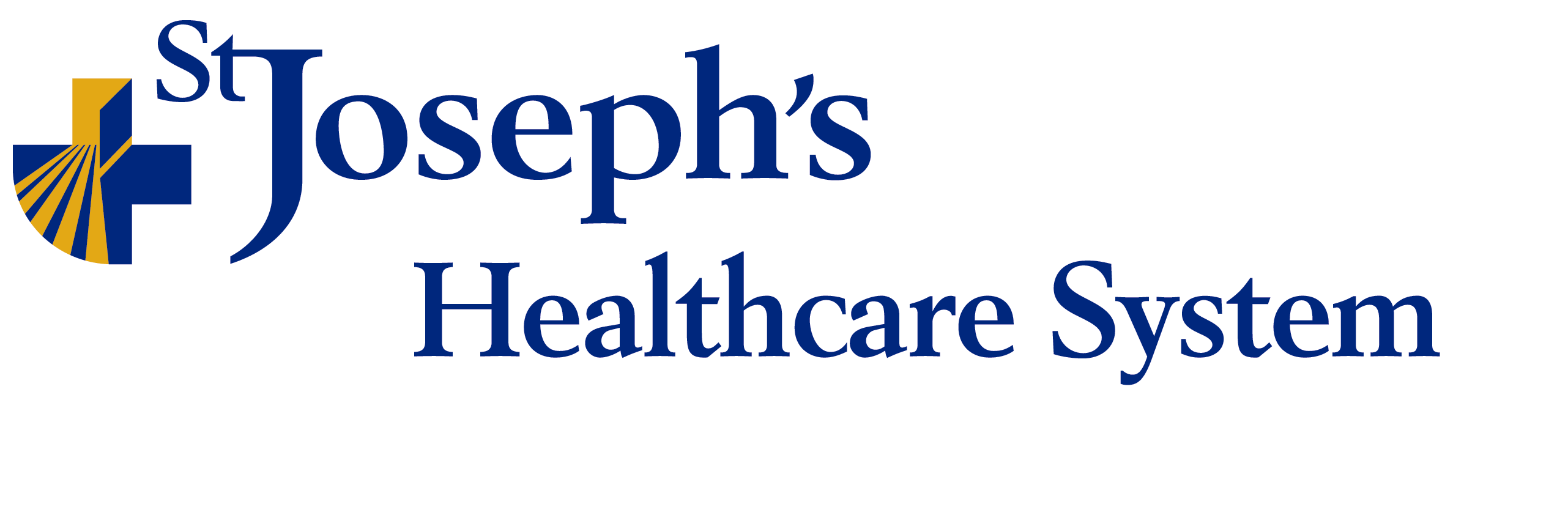 JUNIOR Volunteer ApplicationName:      			     			     				         Date: ____________	(Last)			(First)			(Middle)Address:      						     					     	(Street Apt #/ Floor)					(City, state)				   (Zip)Birth Date:  mo      day     yr          	E-Mail:      Home Phone:      			    	          Cell phone:      In an emergency notify:      Relationship:      			 Phone:       			Alternate:      PARENTS’ INFORMATIONMother’s Name:      Mother’s place of business:      						    Phone:      Father’s Name:      Father’s place of business:      						Phone:      SCHOOL INFORMATIONSchool Name:      								 City:      DOCTOR’S INFORMATIONName:      								 Phone:      Referred to St. Joseph’s by:      Print Name____________________________________________________________A Successful VolunteerTo be successful as a volunteer, you must be dependable, punctual, and understanding. Being highly motivated and having a willingness to learn are also important.    A successful volunteer maintains an emphasis on confidentiality and uses discretion.    Choosing to be a volunteer at ’s Healthcare System can be a very rewarding experience.    Although our program is not a shadowing, observation, externship or internship program, your talents and expertise will complement our professional staff, ensuring every patient's stay is a pleasant one. Whether it is transporting a patient from one area to another, greeting visitors or working "behind the scenes" in our business offices, you can be assured that your time will be well spent. VOLUNTEER AVAILABILITYVolunteer shifts are typically one time per week for four hours, scheduled according to the department need and the volunteer availability.   Volunteers are asked to make a minimum commitment of 60 hours.   If verification of volunteer hours is required, it will be available only after the 60-hour minimum is met.Volunteer job(s) you would prefer:      When are you available to volunteer (most volunteers commit to one time per week)?Day:      Time:      Additional comments, skills, training you feel we should be aware of:       Volunteers are an integral part of ’s Healthcare System Professional team.   We strive to make assignments that balance the needs of the hospital with your areas of interest.   Understanding the need for flexible scheduling, volunteers are assigned during the day, evening or weekend.I HEREBY GIVE PERMISSION FOR MY SON/DAUGHTER TO  JOSEPH’S HEALTHCARE SYSTEM. I understand that they will be expected to meet all of the requirements of the position, including regular attendance and adherence to the hospital’s policies and procedures. I will accept the judgment of the Manager of Volunteer Services concerning matters relating to my son/daughter as a volunteer.Parent/Guardian Signature__________________________________________Date____________________Applicant’s Signature ______________________________________________ Date ___________________Upon completion of the application, please submit it to the Volunteer Office of the institution where you plan to volunteer.  An orientation is the next step.  We will send you a letter with the details. ’s ,         Phone: 973-754-2970	Fax: 973-754-3273’s  , 224  Tpk.,   	          Phone: 973-956-3348	Fax: 973-389-4047’s Nursing Home, 315    Phone: 973-754-4831	 Fax: 973-812-4491